Wersja 4.17ZDodano sprawdzenie długości zapisywanego numeru pesel. Jeżeli podany numer pesel jest krótsze niż 11 znaków. Dane osobowych nie będzie można zapisać.Podczas  instalacji dodano instalacje szeregu kluczy zewnętrznych w bazie.Przyśpieszono wyliczanie odsetek w sytuacji gdy dla umowy obowiązywało  kilka oprocentowań. Np. oprocentowanie ustawowe które zmieniało się w trakcie trwania umowy.W danych klienta do stanu cywilnego dodano możliwość oznaczenia klienta zmarłego, jako zgon oraz możliwość podania daty zgonu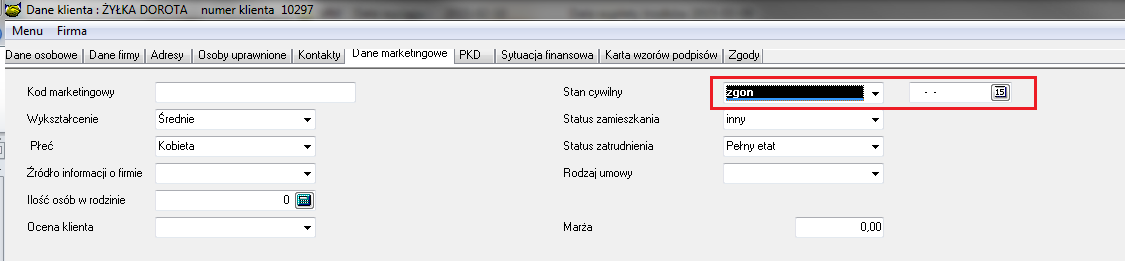 Filtrowanie po peselu na ekranie głównym wyszuka klientów wraz z firmami, do któ®ych dana osoba została podpięta- dodano filtrowanie po e-mailu jak również zmieniono układ pól filtrujących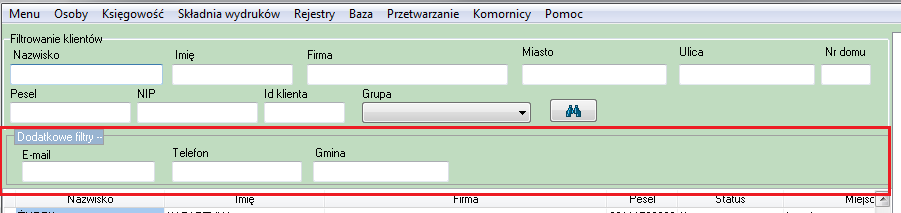 Możliwość zwijania/rozwijania dodatkowych filtrówDo danych wniosku dodano pole cel pożyczki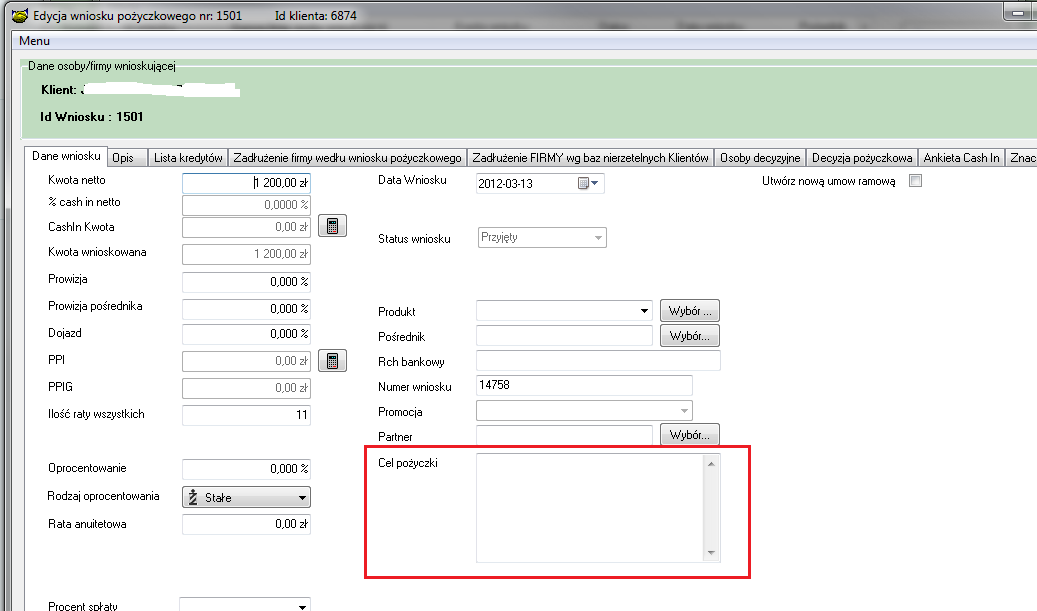 Nowe pola w danych umowy:- cel pożyczki- Status rozliczenia- Kwota rozliczenia dok.- % rozliczenia dok.- termin do rozliczenia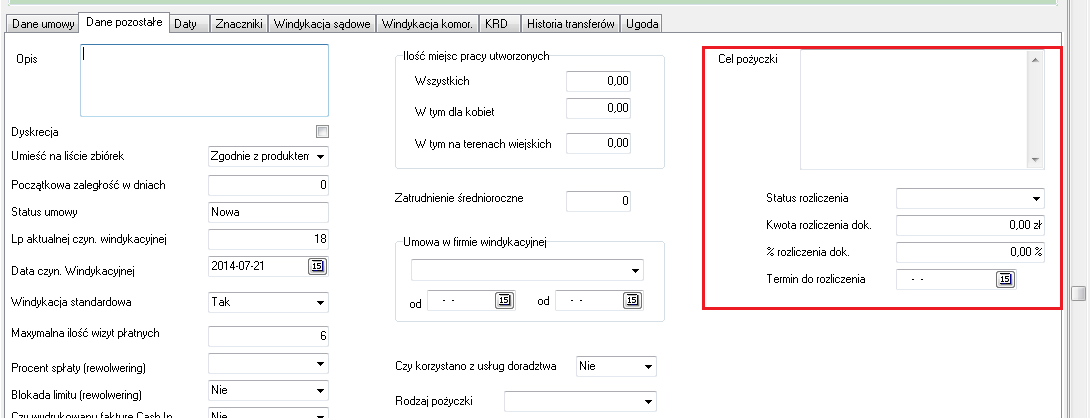 Dodano możliwość tworzenia faktur dla kilku produktów, poprzednio było możliwe tworzenie Dla każdego produktu oddzielnie, bądź dla wszystkich produktów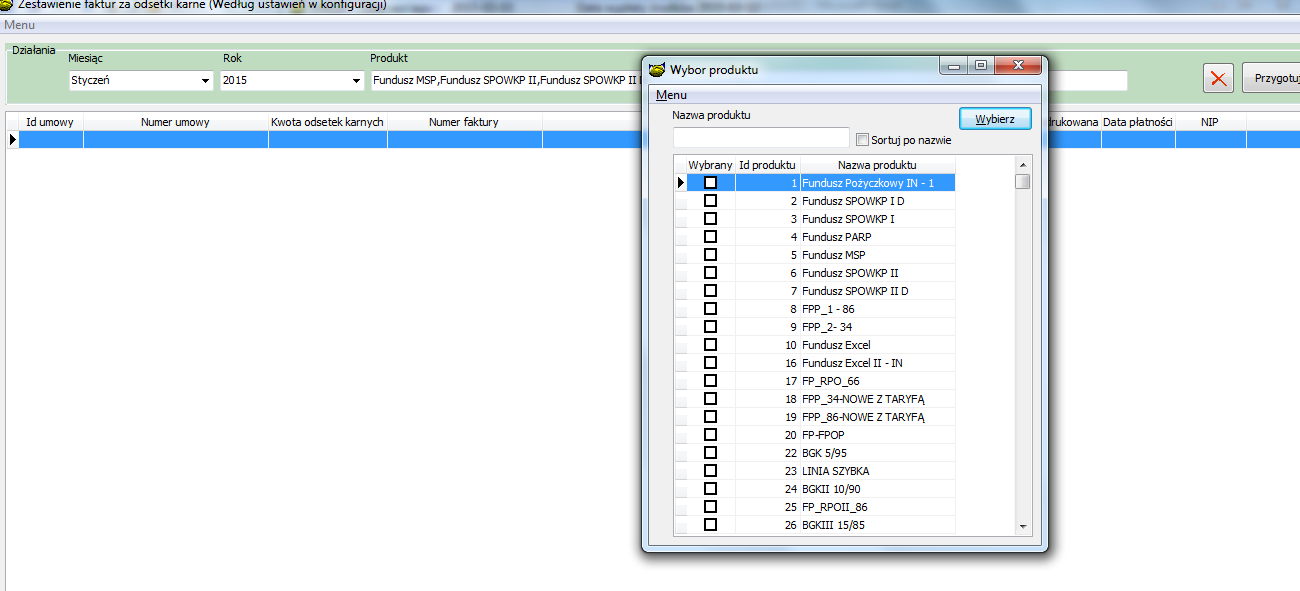 Dodatkowa zgoda w danych klienta i firmy na zakładce „Dane marketingowe”W Konfiguracji widoczna jako „Zgoda warunek 6.1” 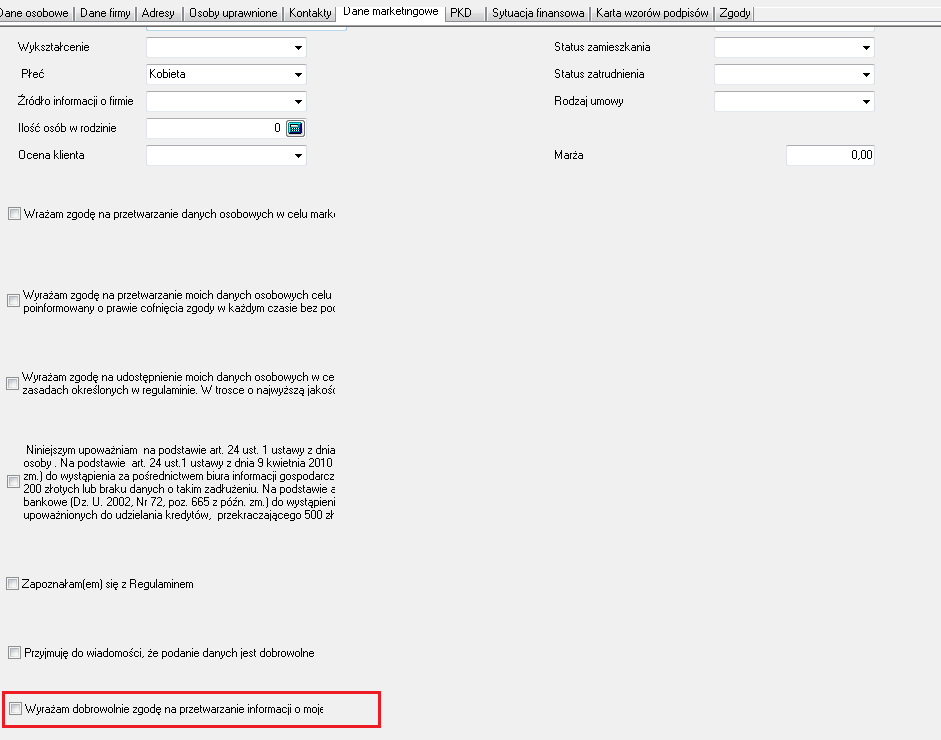 Dodano do hurtowni danych dodatkową kolumnę do zakładki Umowa – Dane finansowe- Zaległość – koszty administracyjne, które obejmują prowizję od korespondencji oraz koszty dodatkowe (koszt typ).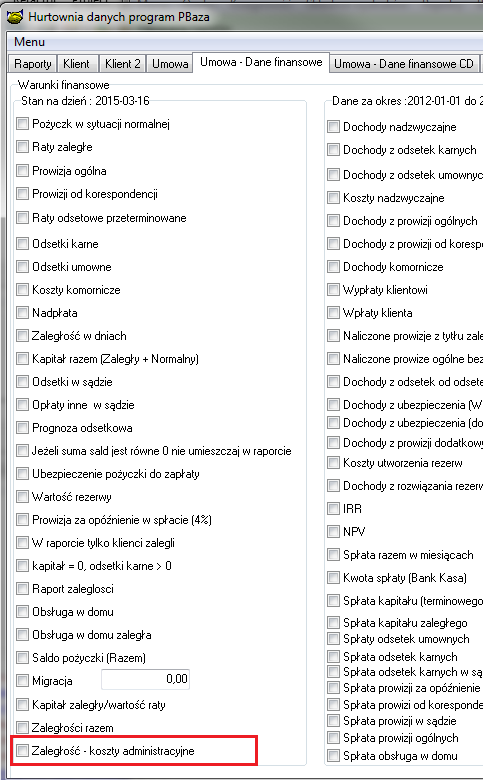 Podczas zmiany statusu wniosku na odrzucony, bądź wycofany system będzie zmieniał status zabezpieczeń na rozliczony „Tak”.W zabezpieczeniach umowy możliwość  ręcznego wpisywania Miejsca pracy dla osoby fizycznej poręczającej pożyczkę (wcześniej informacje były automatycznie zaczytywane z danych osoby)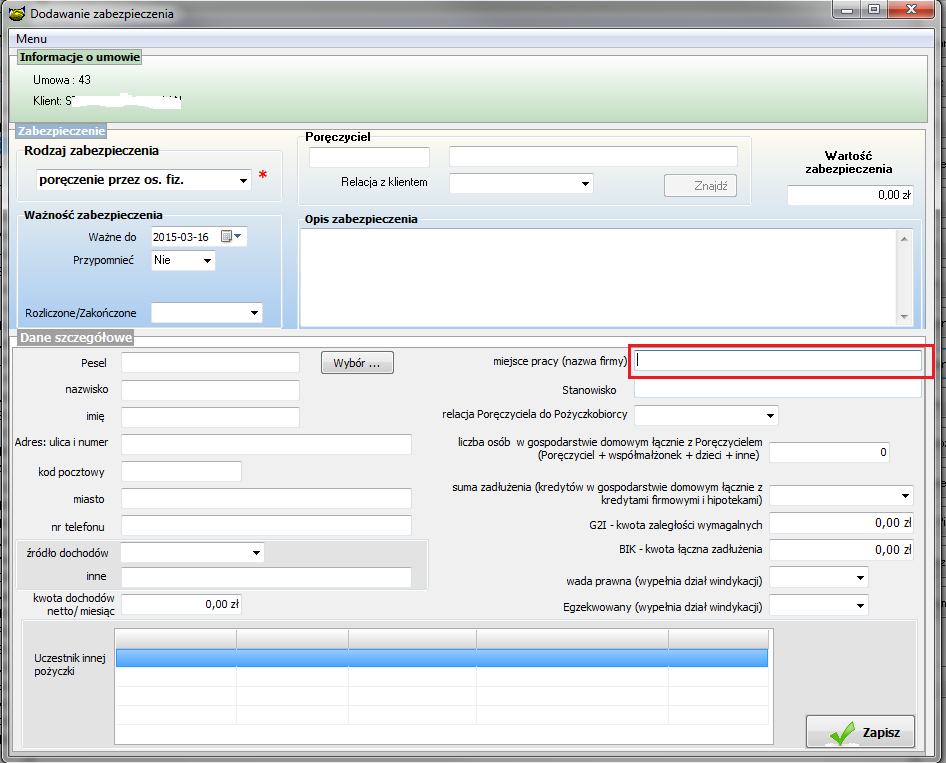 Zmieniono funkcjonalność opcji.„Umowy info->Operacje księgowe->Naliczenie odsetek na koncie”	Opcja dla terminarza sztywnego ustawi połączenie między terminarzem a naliczonymi odsetkami.  Zmiana ta pozwala na automatyczną zmianę  statusu raty na nie naliczony podczas stornowania dokumentów.Zmieniono lokalizację filtrów dodatkowych w Umowach info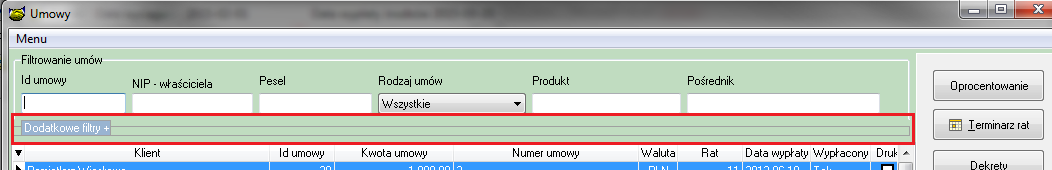 Po kliknięciu w nagłówek Dodatkowe filtry rozwinie nam się okienko dodatkowych warunków wyszukiwania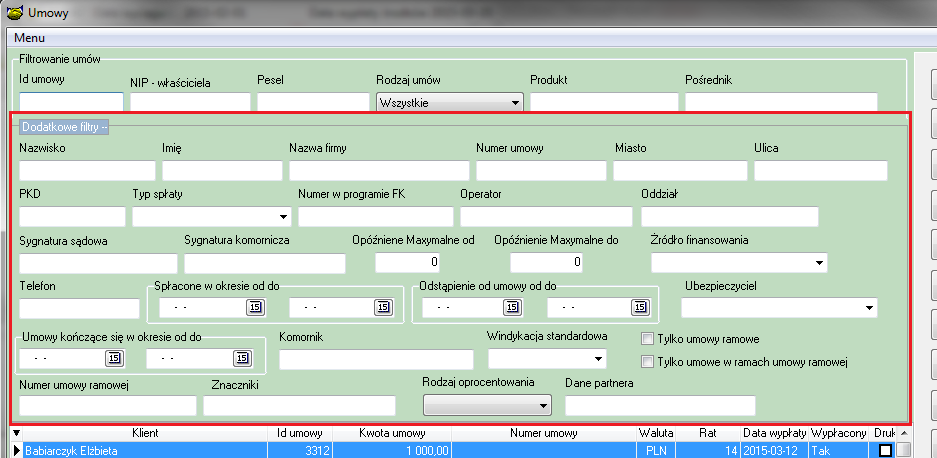 Instalacja1.	Wykonać kopię bazy !2.	Zamienić plik pbaza.exe na aktualny3	Wykonać instalacje bazy danych opcja Baza->Instalacja wersji 4.17Z